City of 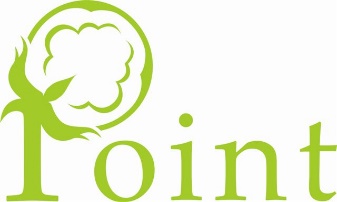 CITY COUNCIL OF POINT, TEXAS CITY COUNCIL MEETINGThursday, March 9th 2023 – 6:45pmCity Hall – 320 N. Locust Street, Point, TexasCALL TO ORDERAnnounce presence of a QuorumPledge of AllegianceCONSENT AGENDADepartmental ReportsPayment of BillsCITIZENS PARTICIPATIONGENERAL COUNCIL ITEMSDiscuss and Take necessary Action on following Items1. Proclaimation -James Woodson2.  Replat property at 520 N First Street-Carol Barber.3. Replat property at N 1st Street and 514 Property ID 15146- Carol Barber4.  Add storage Units 730 US Hwy 69- Mr. Natt5.  J & A Coatings – Contract for maintenance on storage and towers. 6.  Welcome our new business Blissful Massage and Wellness-Sarah Albert7.  Welcome our new Buisness Chayitos Taqueria, Mexican Restaurant- Maria Del Rosario AlvarezDuring the course of the meeting covered by this notice, should the Council determine that a closed or executive meeting or session of the Council be required, than such closed or executive meeting or session as authorized by Section 551.071 through 551.076 of the Texas Government code shall be held by the council at the date, hour, and place given in this notice, or shortly there after.  Sections (551.073-Perspective Gifts); (551.074-Personnel Matters); (551.075 -Conference relating to Investments); (551.076 – Security Devices).ADJOURNMENTI, the undersigned authority, do hereby certify that the above NOTICE OF MEETING of the governing body of the above named City, Point, as a true and correct copy of said NOTICE, on the bulletin board, in the City Hall of said City, POINT, TEXAS, a place convenient and readily accessible to the general public at all times, and said NOTICE was posted on March 6th, 2023 at or before 5 pm and remained posted until the scheduled time of the Meeting._________________________________________Dustin Briggs, Mayor Pro-Tem_________________________________________Heather Rollins, City Secretary